HEVINGHAM NEWSLETTER                                                                                                                                                                                                                        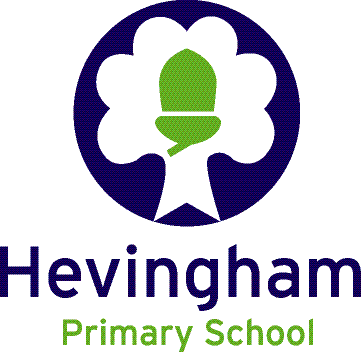 Friday 21st October 2016Thank you!	It has been a busy start to the year with everyone adapting well to changes.  I wanted to take this opportunity to thank everyone for your support in our first half term this year.  It has been lovely to get to know new families, children and staff.  We are all looking forward to the rest of the year!    Data ProtectionWe have been reviewing our data protection and information security policies and procedures. Please let us know if you do not wish for your child’s full name to be used in the newsletter as this is on our schools website accessible to anyone who visits it.If we do not hear from you we will presume you are happy with their full names being used.REC / YR1 RequestREC & YR1 class have asked if any parent could bring in some 500ml plastic bottles with the top and bottom cut off as they are making some mini beast homes.Halloween PartyDon’t Forget - Friends of Hevingham Primary are holding a Halloween party tonight Friday 21st October from 5pm – 7pm; there will be Pizza, Hot Dogs and Chips for sale. Don’t forget to sign a permission slip for face painting if you would like your child/ren to participate. We hope to see you all there!!Make LunchMake Lunch @ Jubilee Family Centre is part of a national initiative responding to parents struggling on tight budgets and aims to fill the holiday hunger gap. We are open to families with children ages 0-11 years (and their siblings) from Aylsham and the surrounding villages who would like a healthy hot lunch, fun activities and a place to relax during the half term holiday. (Please note there is no charge). All children must be accompanied by a parent or carer. Booking is helpful but not essential. We do ask that that those with specific dietary requirements let us know in advance.Dates: Wednesday 26th OctoberTime: 11.30am – 1.15pmPlace: Jubilee Family Centre, Norwich Road, Aylsham.New StaffWe would like to welcome our new Teaching Assistant Adele Marples who will be starting with us on Thursday 3rd November in our Reception / Year 1 class.Diary DatesWed 9th Nov – Learning Conversations 3.30pm – 7.30pmThurs 10th Nov – Learning Conversations 3.30pm – 5.30pmWed 16th Nov – Individual pupil photosThurs 17th Nov – Join your child for lunch day – Rec/YR 1 11.45am YR2 12noon KS2 12.30pmFri 18th Nov – Children In Need – Non Uniform £1 contribution / Pennies for PudseyMon 28th Nov – YR 5/6 Presentation of LearningTues 29th Nov – Rec/YR1 Presentation of LearningWed 30th Nov – YR 3/4 Presentation of LearningStars of the Week STARS OF THE WEEK 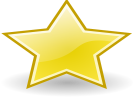 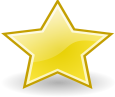 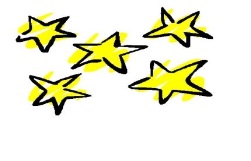 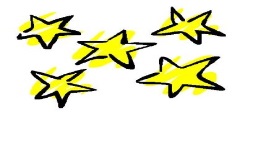 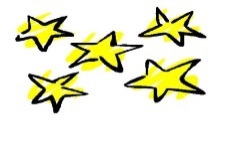 Mrs. Lydia Board – Acting Head TeacherArchie ClarkeEleanor JewissLewis FeriziStanley HuntSkye FindlayJake WestgateEllie WardMaisie GlynnLivvy LoomesLily-Rose Miles